KLASA 7 abLekcje dn. 11.05. , 13.05. , 14.05. , 15.05.2020Temat : Kształtowanie siły mięśni RR. I NN.Pamiętajcie wykonać najpierw lekką rozgrzewkę; krążenia  Rąk , tułowia w miejscu , skip A i C, rozciąganie wystarczą 2-3 ćwiczenia.https://www.youtube.com/watch?v=7znb_W0GWUE Do tych ćwiczeń potrzebne Wam będą dwie butelki 0,5l .lub 1,5 l. zależy od Was.Ćwiczymy 20s. 10 s. przerwy . Ćwiczenia :Bieg w miejscu trzymając butelki w rękach.Pajacyki unosimy RR w górę.W staniu wykonujemy skręty tułowia, butelki trzymamy na wysokości klatki piersiowejPrzeskoki ,naprzemienne ,butelki  są w rękachW staniu uginamy ramiona ,następnie wyciskamy butelki nad głowąW staniu unoszenie ramion do przodu, opuszczamy bokiemWykonujemy półprzysiad z  jednoczesnym wyciskaniem butelek nad głowę Butelki kładziemy na podłodze i wykonujemy slalom  bokiem między nimiWykonujemy półprzysiad z półobrotem dotykając butelkiLeżenie tyłem butelkę trzymamy między stopami ,butelkę przenosimy z rąk do nógStoimy przed butelką ,wykonując półprzysiad dotykamy butelkiSiad równoważny ,wykonujemy skręty 20 razy lub 20s. pracyW staniu  prostujemy ramiona zza głową 15 razy lub 20s. pracyW siad równoważny prostujemy jednocześnie nogi i ręce w góręLeżenie przodem ,ręce nad głową, podnosimy rękoma butelkę z jednoczesnym wznosem nóg ,następnie robimy pompkęTemat : tabata ; przysiad izometrycznyJeżeli macie taką możliwość wykonujcie ćwiczenia na świeżym powietrzu tzn. na balkonie , własnym podwórku lub jak nie macie innej możliwości otwórzcie chociaż sobie okno.Proszę o przesłanie na moja pocztę a.szafnicka5@o2.pl krótkiego filmiku lub zdjęcia. 1.Rozgrzewka - 3 minut biegu w miejscu 2. Ćwiczenia kształtujące: - Krążenia RR w przód i tył- 10razy  - Przysiady -10 razy-Krążenia bioder –3razy w lewo ,3razy w prawo Krążenia tułowia – 3razy w lewo, 3razy w prawoWymachy nogi do przeciwnej ręki- 5razy do każdej nogi  W staniu  Przyciąganie kolana do klatki piersiowej 2razy na nogę - Rozkrok na szerokość bioder, ramiona w górze, skłony  tułowia. -3 razy na każdą stronę - Pajacyki 10 razy3. Ćwiczenia izometryczne • Mostek Izometryczny - leżenie przodem, nogi ugięte w kolanach do kąta prostego, stopy na szerokość bioder, biodra unosimy do góry tak aby utworzyć linie prostą miedzy kolanami a barkami, zatrzymujemy w tej pozycji. 3 serie - 20 sekund, 1 min przerwy pomiędzy seriami • Izometryczny przysiad na palcach - postawa w rozkroku trochę szerzej niż linia bioder, stopy równolegle do siebie, wespnij się na palce i zejdź do przysiadu do kąta prostego, plecy utrzymaj proste, zatrzymaj w tej pozycji i utrzymaj określony czas. 3 serie - 30 sekund, 1 min przerwy pomiędzy seriami • Izometryczna pompka - podpór przodem, ręce nieco szerzej niż barki, ugnij ramiona, klatka piersiowa powinna znaleźć się 2-3 cm na ziemią, zatrzymaj się w tej pozycji, zachowaj linie prostą miedzy głową a pietami. Napnij mięśnie pośladkowe i mięśnie brzucha. 3 serie - 20 sekund, 1 min przerwy pomiędzy seriami https://www.youtube.com/watch?v=0-XgNVNdMGQ• Izometryczny przysiad w wykroku na palcach - pozycja wykroczno - zakroczna, stopa nogi zakrocznej ustawiona płasko na ziemi, nogi zakrocznej na palcach i stopy nóg nie powinny się znajdować w jednej linii, plecy proste. Wespnij się na palce nogi wykrocznej i zejdź do przysiadu poniżej kąta prostego w kolanach. Nie dotykaj ziemi kolanem nogi zakrocznej. Nie pochylaj się w przód. Zatrzymaj się w tej pozycji i utrzymaj ją przez określony czas. 3 serie - 20 sekund, 1 min przerwy pomiędzy seriami https://www.youtube.com/watch?v=bRs74mPfO-A4. TABATA : 20 sekund pracy, 10 sekund odpoczynku, całość trwa 4 minut, 20 s. PRZESKOKI Z NOGI NA NOGE DO BOKU 10s. przerwa  20s. PODPÓR PRZODEM NA ŁOKCIACH 10s. przerwa 20s. PRZESKOKI Z NOGI NA NOGE DO BOKU 10s. przerwa 20s. PODPÓR PRZODEM NA ŁOKCIACH  10s.  przerwa 20s. PRZESKOKI Z NOGI NA NOGE DO BOKU 10s.  przerwa 20" PODPÓR PRZODEM NA ŁOKCIACH 10s. przerwa 20" PRZESKOKI Z NOGI NA NOGE DO BOKU  10s.  przerwa 20s.PODPÓR PRZODEM NA ŁOKCIACH 10s. przerwa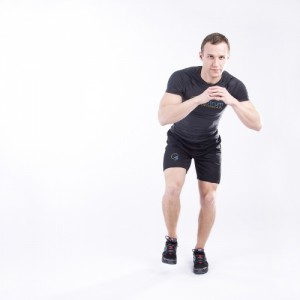 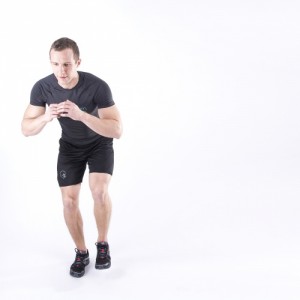 https://www.youtube.com/watch?v=b-EoM83K-wQ – przeskokipodpór przodem na łokciach  - 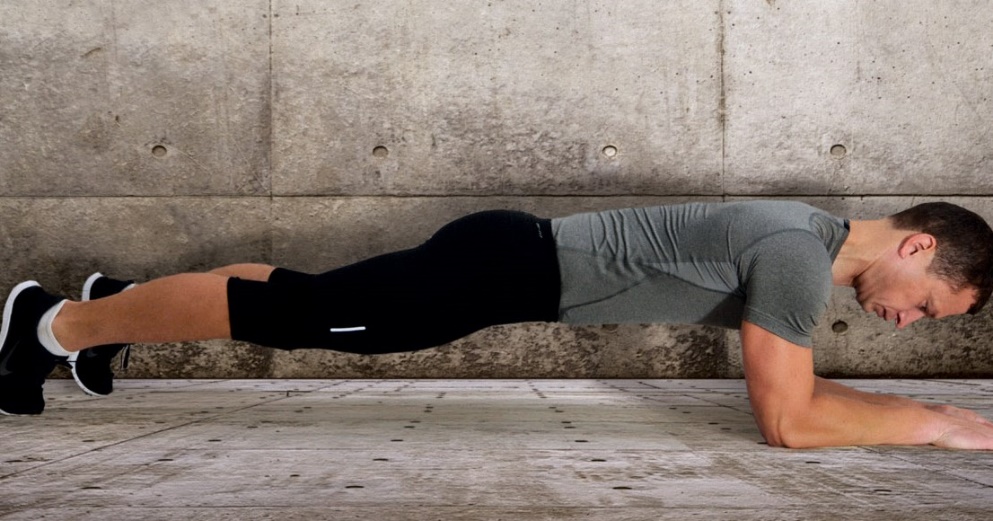 Temat : Ćwiczenia rozciągające – mm. nóg i rąkĆwiczenia rozciągające :Filmik : https://www.youtube.com/watch?v=LwENFCg4QMU 
(oglądajcie od 0:35)Ćwiczenia róbcie po 15 s. Siad rozkroczny ,wykonujemy skłon do lewej i do prawej nogiSiad prosty ,,wykonujemy skłon trzymając się za stopySiad płotkarski ,skłon do nogi wyprostowanejJ.w. skłon do nogi zgiętejTo samo tylko zmieniamy stronęW siadze kolana zgięte , stopy są razem ,łokcie są na kolanach,” napieramy” na nogiJedna noga zostaje w przodzie kolano jest z boku na ziemi ,druga noga w tyłTo samo zmiana nogiLeżenie przodem ,dłonie oparte na podłodze na wysokości klatki piersiowej ,prostujemy ręce w łokciach odrywamy tułów od podłogiSiadamy na piętach ręce splatamy z tyłu za sobą, klatka do przoduW siadzie przyciągamy łokieć do klatki pomagając sobie drugą rękąZmiana rękiRęka zza głową łokieć „dopychamy” drugą rękąZmiana rękiTemat : Ćwiczenia stabilizujące.Filmik : https://www.youtube.com/watch?v=FqINm0vQiDsKażde ćwiczenie wykonujecie 15 s. ,przerwa 5 s. .Postarajcie się wykonać takie dwa obwody.Ćwiczenia :Podpór przodem „deska”To samo tylko na wyprostowanych na rękachPodpór przodem ,przedramiona na ziemi ,unosimy jedną nogę w górę, zmiana nogiPozycja j.w. tylko zmiana nogi Podpór przodem ,nogi przeskok nóg do rozkroku i z powrotem nogi razemTo samo tylko ręce są wyprostowane i przeskoki nóg do rozkrokuW podporze przodem ,unosimy naprzemiennie nogi w góręPozycja j.w. tylko ręce wyprostowane„deska” wymachy rąk w boki ze skrętem bioder